Colegio santa María de Maipú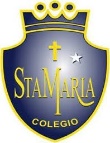 Departamento de artes, tecnología y música.Correo: musicaprimerciclo.smm@gmail.comCanal de YouTube: Departamento de Artes SMM                  Nivel: Segundo Básico.    Link: https://youtu.be/--U3HDk5IU8Guía de apreciación Nº14 MúsicaNombre_______________________________________ Curso: _______ Fecha: _______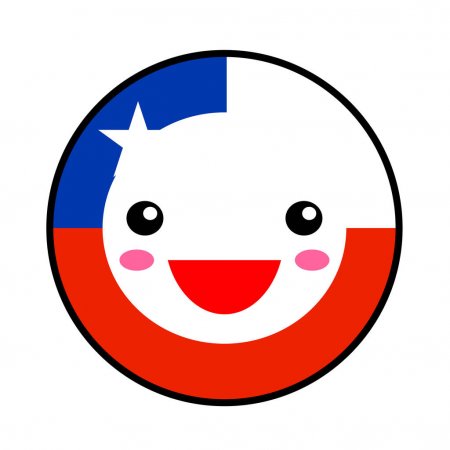  Revisemos rítmicamente el trote.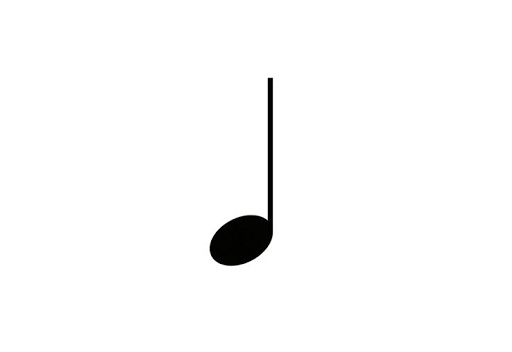 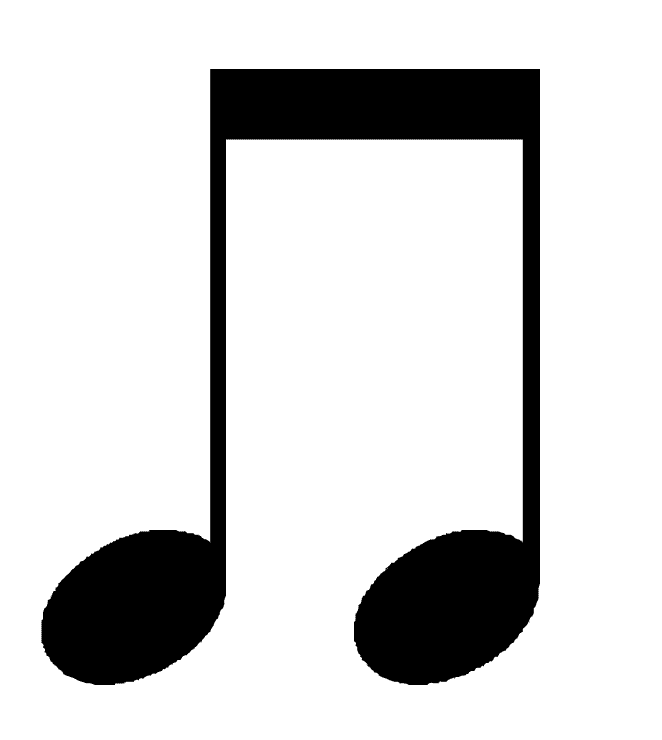 	Recuerda: puedes practicar el ritmo con algún instrumento de percusión y también con tus palmas.Actividad: recuerda y nombra las figuras musicales y su duración.______________________        ______________________Actividad IIUne cada Zona, con el baile correspondiente. (pinta las imágenes que están en blanco y negro)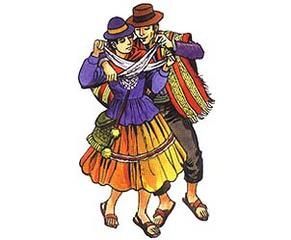 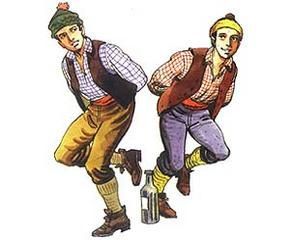 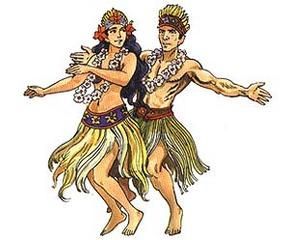 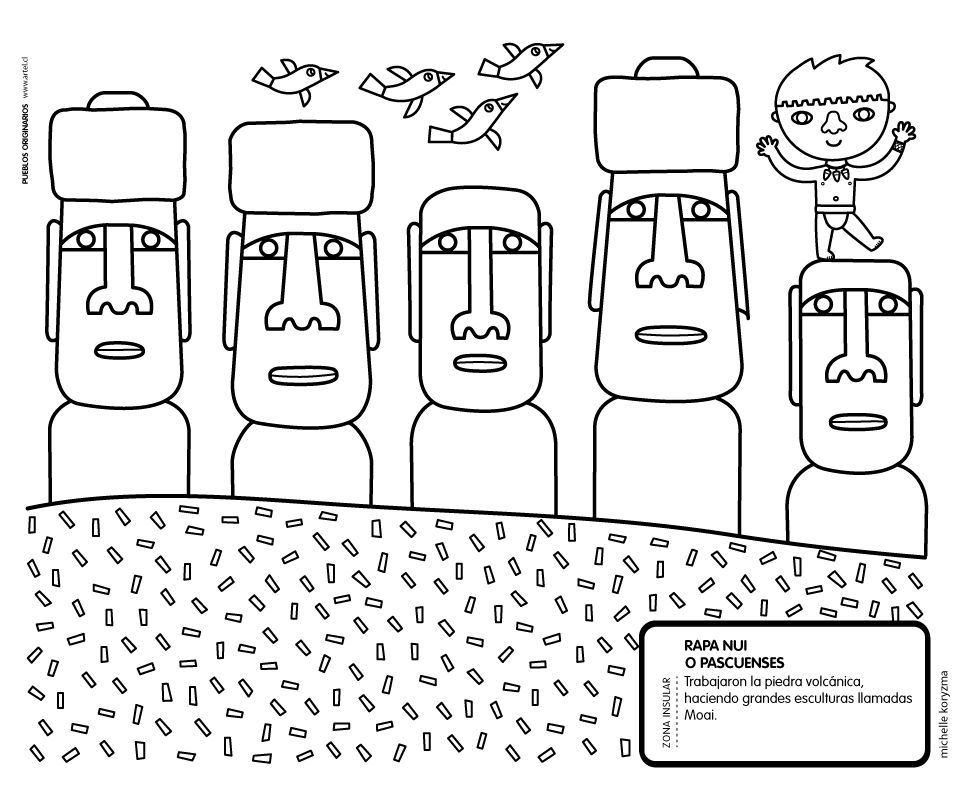 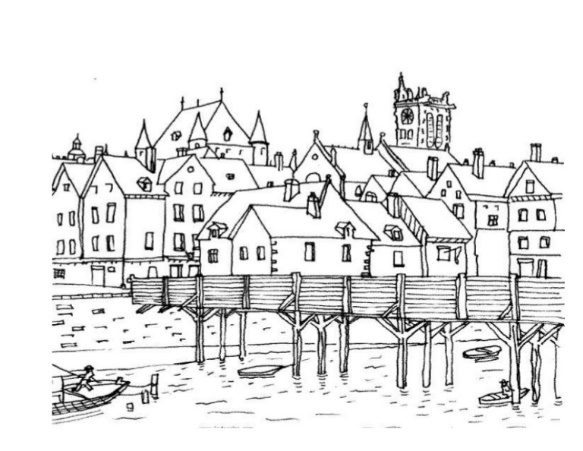 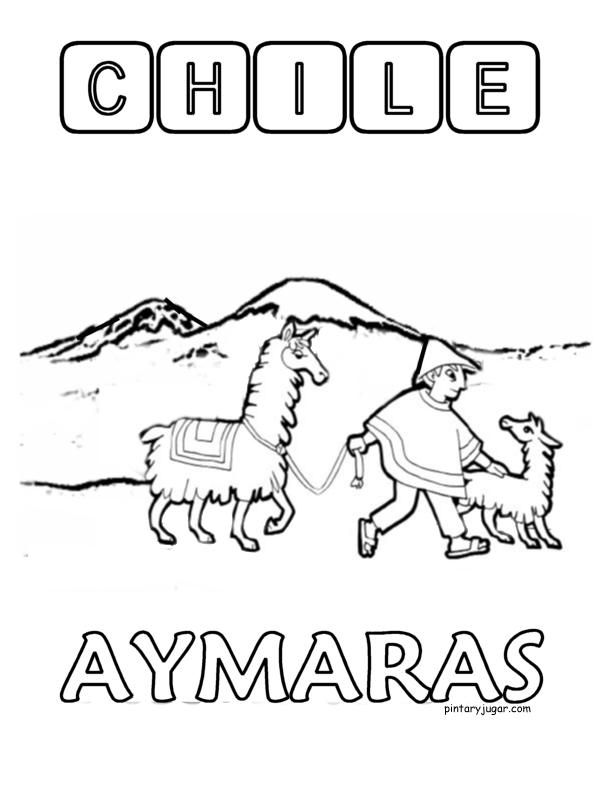 Akuru Akuru (letra)Akuru Akuru tataki eroeTekiero etati etuangaroae